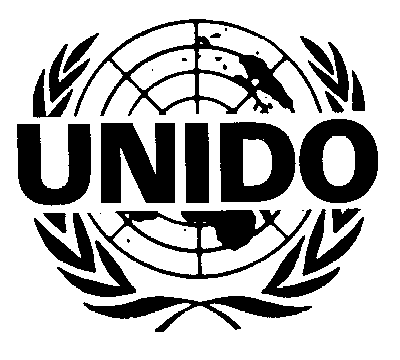 ANNEXE 2BORDEREAU DES PRIX PAR VOYAGEN°Désignation Unité QuantitéPrix unitaireHTPrix total HT1Billets d'avion (Aller et Retour) Casablanca-Tel-AvivPersonne102Frais de visasPersonne103Assurance voyagePersonne104Minibus ou VTT selon le programme (pour l’exécution du programme des visites et pour aller-retour à l’aéroport au Maroc et à l’étranger) pour 10 personnes. Le cas échéant transport aérien selon la distance à parcourir à l’intérieur du pays hôte.Jour55Exécution du programme avec toute sa logistique (programme de formation/ visites, accompagnateur, formateurs, prises de contact, moyens didactiques et organisation des visites, …) Jour56Hébergement en demi-pension en chambre single dans un hôtel d’au moins 4* (Demi-pension : petit déjeuner et diner) selon le programme établi. L’emplacement et la classification des hôtels proposés par les concurrents doivent être bien précisés et localisés.Nuitée607Déjeuner (Repas complet suffisant et de bonne qualité : hors d’œuvre, plat principal, dessert, eau minérale, eau gazeuse) durant les visites Déjeuner708Mise à disposition à partir du Maroc d’un accompagnateur / interprète professionnel de la langue Officielle du pays hôte au Français ou arabe avec Kit complet pour les 15 participants et sa prise en charge totale par le prestataire. Jour 7Prix total hors taxePrix total hors taxePrix total hors taxePrix total hors taxePrix total hors taxeTVATVATVATVATVAPrix total TTCPrix total TTCPrix total TTCPrix total TTCPrix total TTC